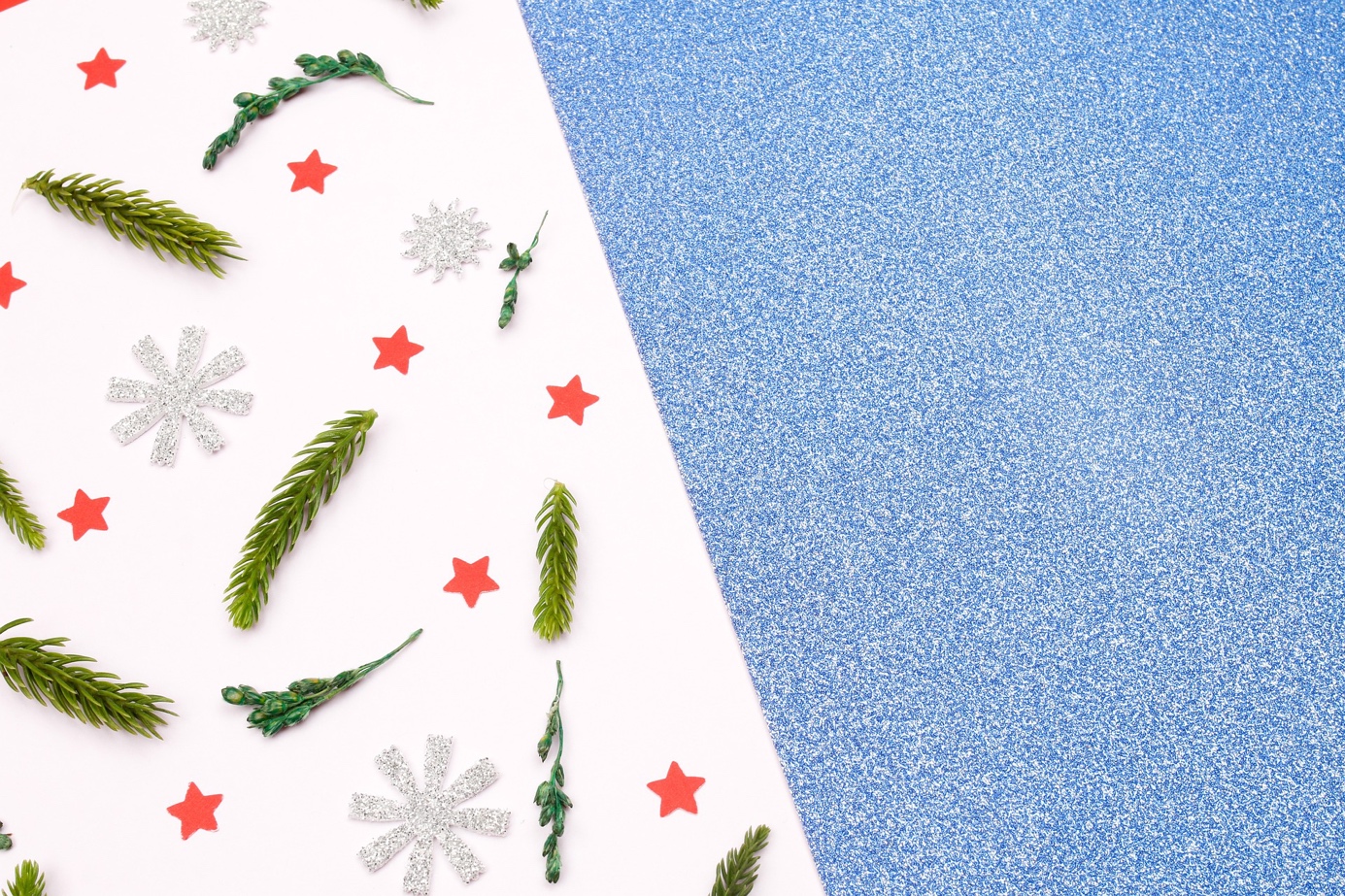 https://muster-vorlage.ch